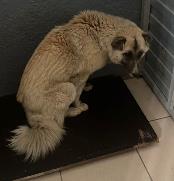 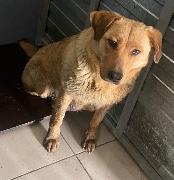 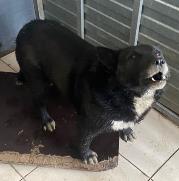 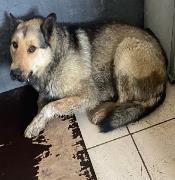 № 309Отловлено: 04.05.2023ул. Заводская, 7Вид: собака.Порода/пол: беспородная, сука.Окрас: серый.Возраст: 4 года.Вес: 31 кг.Рост: 53 см. в холке.Приметы: Особенности поведения: СпокойнаяИН: Вакцинация:Стерилизация: 
Вет. паспорт: нет№ 310Отловлено: 04.05.2023ул. Лопарева, 2Вид: собака.Порода/пол: беспородная, сука.Окрас: рыжий.Возраст: 2,5 года.Вес: 30 кг.Рост: 52 см. в холке.Приметы:Особенности поведения: СпокойнаяИН: Вакцинация:Стерилизация: 
Вет. паспорт: нет№ 311Отловлено: 04.05.2023ул. 60 лет Октября, 4ПВид: собака.Порода/пол: беспородная, сука.Окрас: черный с белым.Возраст: 2 года.Вес: 24 кг.Рост: 48 см. в холке.Приметы:Особенности поведения: СпокойнаяИН: Вакцинация:Стерилизация: 
Вет. паспорт: нет№ 312Отловлено: 04.05.2023СОНТ ЛандышВид: собака.Порода/пол: беспородный, кобель.Окрас: черно - серый.Возраст: 4 года.Вес: 31 кг.Рост: 54 см. в холке.Приметы:Особенности поведения: СпокойныйИН: Вакцинация:Кастрация: 
Вет. паспорт: нет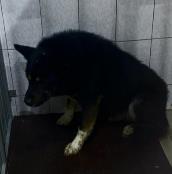 № 313Отловлено: 04.05.2023ул. Советская, 25БВид: собака.Порода/пол: беспородный, кобель.Окрас: черный с белым.Возраст: 5 лет.Вес: 35 кг.Рост: 54 см. в холке.Приметы:Особенности поведения: АгрессивныйИН: Вакцинация:Кастрация: 
Вет. паспорт: нет